CÂMARA MUNICIPAL DE JACAREÍ18ª LEGISLATURA - ANO IIRESUMO DA ATA ELETRÔNICA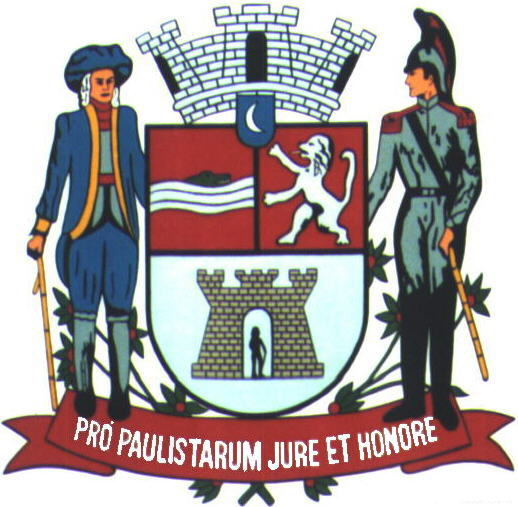 9ª SESSÃO ORDINÁRIARealizada em 30/03/2022Horário: 09h22min18ª (DÉCIMA OITAVA) LEGISLATURA - ANO IIRESUMO DA ATA ELETRÔNICA DA9ª (NONA) SESSÃO ORDINÁRIAAos trinta (30) dias do mês de março (03) do ano dois mil e vinte e dois (2022), iniciando às nove horas e dezenove minutos (09h22), compareceram à Câmara Municipal de Jacareí, a fim de participar de Sessão Ordinária regimentalmente designada, os seguintes Vereadores: ABNER DE MADUREIRA - PSDB; DUDI - PL; EDGARD SASAKI - PSDB; HERNANI BARRETO - REPUBLICANOS; LUÍS FLÁVIO (FLAVINHO) - PT; MARIA AMÉLIA - PSDB; PAULINHO DO ESPORTE - PSD; PAULINHO DOS CONDUTORES - PL; DR. RODRIGO SALOMON - PSDB; ROGÉRIO TIMÓTEO - REPUBLICANOS; RONINHA - PODE, SÔNIA PATAS DA AMIZADE - PL e VALMIR DO PARQUE MEIA LUA - UNIÃO. 			A Sessão teve a Presidência do Vereador PAULINHO DOS CONDUTORES, tendo para secretariá-lo os pares EDGARD SASAKI e ROGÉRIO TIMÓTEO, respectivamente 1º e 2º Secretários.	ABERTURA: A 9ª Sessão Ordinária foi aberta pelo Presidente PAULINHO DOS CONDUTORES, que determinou a execução do Hino Nacional Brasileiro, do Hino de Jacareí e, em seguida, a leitura de um trecho bíblico pelo Vereador HERNANI BARRETO.	TRIBUNA LIVRE: Ato contínuo, após aprovação pelo Plenário, ocupou a Tribuna Livre, por quinze (15) minutos, o SARGENTO HUMBERTO LUIZ CARVALHO, Chefe de Instrução, que abordou o tema “Apresentação do Tiro de Guerra 02-051”. 	Ao final do discurso, o Presidente agradeceu a exposição e, antes de dar início à fase do expediente, procedeu à leitura do Ofício nº 765/2022, datado de 28 de março de 2022, encaminhado à Presidência da Câmara pelo Vereador VALMIR DO PARQUE MEIA LUA, solicitando que seja adotada a nomenclatura do partido UNIÃO BRASIL (sigla UNIÃO) em seus documentos, em decorrência da fusão do partido Democratas (DEM) com o Partido Social Liberal (PSL). Cópia desse documento segue anexa a este Resumo de Ata. 	FASE DO EXPEDIENTE: Nos termos regimentais, o Senhor Presidente determinou a leitura e votação dos trabalhos dos Vereadores. 	ABNER DE MADUREIRA: Indicações Protocoladas: 2497 2499 2504 2509. Moção lida em Plenário: 0244 - Moção Congratulatória ao Presbítero Lyndielmo de Jesus Frazão Ribeiro, Dirigente da Congregação do Conjunto 1º de Maio, filiada à Igreja Evangélica Assembleia de Deus Ministério de Madureira desta cidade, pelo transcurso de seu aniversário no dia 30 de março de 2022.	DUDI: Indicações Protocoladas: 2301 2302 2303 2304 2305 2306 2307 2308 2309 2312 2313 2320. Moções lidas em Plenário: 0249 - Registra o transcurso do Dia Mundial da Conscientização sobre o Autismo, 02 de abril, com especiais cumprimentos à Associação de Pais de Autistas de Jacareí (APAJAC). 0257 - Moção de Aplausos pelo aniversário de Jacareí, celebrado em 03 de abril. 	EDGARD SASAKI: Indicação Protocolada: 2393. Requerimentos deliberados pelo Plenário: 0134 - Aprovado - Ao DER - Departamento de Estradas de Rodagens do Estado de São Paulo, solicitando previsão de retomada das Obras de Recuperação e Adequação da Rodovia Nilo Máximo incluídas no Programa Novas Vicinais do Governo Estadual. 0135 - Aprovado - Ao DER – Departamento de Estradas de Rodagem do Estado de São Paulo, solicitando informações a respeito da paralisação das obras de ligação entre a Estrada do Varadouro (JCR 100), no Jardim Colônia, e a Avenida José Ribeiro Moreira, no Jardim Santa Marina. Moção lida em Plenário: 0229 - Moção Congratulatória ao Hospital São Francisco, na pessoa de seu Presidente, Sr. Pedro Guimarães, pelo Projeto “Alta Responsável”, elaborado em parceria com a Secretaria de Saúde do Município, grande vencedor no Desafio “Reduzir a Mortalidade Infantil e Materna” do concurso “Boas Práticas - Cases Inovadores - Edição 2022” do Governo do Estado de São Paulo. 	HERNANI BARRETO: Indicações Protocoladas: 2420 2421 2422 2423 2424 2425 2426 2427 2429 2431 2442 2443 2552. Moções lidas em Plenário: 0232 - Moção Congratulatória às artistas que participaram do Show Mulheres - Edição 2022, ocorrido no dia 17 de março deste ano. 0245 - Moção Congratulatória à Senhora Lucieni Cristina Galvão Lazaro, pela justa homenagem recebida, por ter vencido a COVID-19, em sessão solene do Dia Municipal em Memória às Vidas Perdidas pela COVID-19, na sua primeira edição realizada em 23 de março de 2022. 0246 - Moção Congratulatória ao Senhor Cyro Murgulo Junior, pela justa homenagem recebida, por ter vencido a COVID-19, em sessão solene do Dia Municipal em Memória às Vidas Perdidas pela COVID-19, na sua primeira edição realizada em 23 de março de 2022. 0247 - Moção Congratulatória ao Senhor Valmir do Parque Meia Lua, pela justa homenagem recebida, por ter vencido a COVID-19, e nosso imenso pesar pelo falecimento de seu filho Alexandre Ferreira Pereira, vítima da doença, em sessão solene do Dia Municipal em Memória às Vidas Perdidas pela COVID-19, na sua primeira edição realizada em 23 de março de 2022. 0248 - Moção Congratulatória à Senhora Cristina Mendes Silva, pela justa homenagem recebida, por fazer parte da linha de frente no enfrentamento da COVID-19, em sessão solene do Dia Municipal em Memória às Vidas Perdidas Pela COVID-19, na sua primeira edição realizada em 23 de março de 2022. 0250 - Moção Congratulatória ao Senhor Júlio César Bado, pela justa homenagem recebida, por fazer parte da linha de frente no enfrentamento da COVID-19, em sessão solene do Dia Municipal em Memória às Vidas Perdidas Pela COVID-19, na sua primeira edição realizada em 23 de março de 2022. 0251 - Moção Congratulatória a Senhora Expedita Aparecida Ribeiro Cardoso, pela justa homenagem recebida, por fazer parte da linha de frente no enfrentamento da COVID-19, em sessão solene do Dia Municipal em Memória às Vidas Perdidas Pela COVID-19, na sua primeira edição realizada em 23 de março de 2022. 0252 - Moção Congratulatória ao Senhor Jamil Clélio Fernandes, pela justa homenagem recebida, por fazer parte da linha de frente no enfrentamento da COVID-19, em sessão solene do Dia Municipal em Memória às Vidas Perdidas Pela COVID-19, na sua primeira edição realizada em 23 de março de 2022. 0253 - Moção Congratulatória à Senhora Aline de Oliveira Rocha, pela justa homenagem recebida, por fazer parte da linha de frente no enfrentamento da COVID-19, em sessão solene do Dia Municipal em Memória às Vidas Perdidas Pela COVID-19, na sua primeira edição realizada em 23 de março de 2022. 0254 - Moção Congratulatória ao Senhor Tarcísio Alexandre dos Santos, pela justa homenagem recebida, por fazer parte da linha de frente no enfrentamento da COVID-19, em sessão solene do Dia Municipal em Memória às Vidas Perdidas Pela COVID-19, na sua primeira edição realizada em 23 de março de 2022. 0255 - Moção Congratulatória à família enlutada do Senhor Rogério Lemes, pela justa homenagem recebida em Sessão Solene do Dia Municipal em Memória às Vidas Perdidas pela Covid-19, na sua primeira edição, realizada em 23 de março de 2022. 0256 - Moção Congratulatória à família enlutada do Senhor Paulo Ferreira Bicaio, pela justa homenagem recebida em Sessão Solene do Dia Municipal em Memória às Vidas Perdidas pela Covid-19, na sua primeira edição, realizada em 23 de março de 2022. Requerimento deliberado pelo Plenário: 0140 - Aprovado - Ao 41º BPM/I - Batalhão de Polícia Militar do Interior, solicitando reforço de patrulhamento policial no Parque Imperial, atendendo reivindicação de moradores e comerciantes que temem às ações criminosas. Pedidos de Informações deliberados pelo Plenário: 0051 - Aprovado - Requer informações quanto à possibilidade de adesão por parte do Município a projetos/programas habitacionais de interesse social em imóveis da União para famílias de baixa renda. 0052 - Aprovado - Requer informações quanto aos constantes vazamentos de água em vários pontos da cidade de Jacareí, prejudicando munícipes de diversos bairros, inclusive com o abastecimento irregular.	LUÍS FLÁVIO (FLAVINHO): Indicações Protocoladas: 2385 2386 2387 2388 2538 2541 2543 2546 2549 2550 2553. Requerimento deliberado pelo Plenário: 0143 - Aprovado - À Diretoria de Ensino da região de Jacareí, solicitando instalação de fechaduras nas portas das salas de aula do prédio situado na Avenida Santa Cruz dos Lázaros, que está abrigando provisoriamente os alunos da Escola Estadual Dona Benedita Freire de Macedo, devido à reforma do imóvel onde estava instalada. 	MARIA AMÉLIA: Indicações Protocoladas: 2350 2351 2352 2353 2354 2355 2356 2357 2358 2359 2360 2361 2362 2363 2364 2365 2367 2368 2369 2370 2371 2372 2373 2374 2375 2384 2396 2397 2438 2439 2464 2466 2527 2554 2555. Requerimentos deliberados pelo Plenário: 0136 - Aprovado - Ao senhor João Dória, digníssimo Governador do Estado de São Paulo, solicitando sua especial atenção com relação à grave situação que a cidade está enfrentando em relação ao pequeno número de vagas CROSS disponibilizadas para o município nos casos de Alta e Média Complexidades. 0137 - Aprovado - Ao Deputado Federal Eduardo Cury (PSDB), solicitando sua interferência junto aos demais parlamentares visando à regulamentação da Lei nº 10.835/2004, que institui a Renda Básica de Cidadania, que até o presente momento não foi regulamentada. 0138 - Aprovado - Ao Deputado Federal Eduardo Cury (PSDB), solicitando apoio à nossa reivindicação junto ao senhor João Dória, digníssimo Governador do Estado de São Paulo, com referência à grave situação que a cidade está enfrentando em relação ao pequeno número de vagas CROSS disponibilizadas para o município nos casos de Alta e Média Complexidades. Moção lida em Plenário: 0258 - Moção Congratulatória ao Grupo de Capoeira Angola Filhos do Sol, filiado à Liga Jacareiense de Capoeira, por meio de seu representante, Senhor Raimundo de Moraes Silva (Mestre Raimundinho), pela realização dos eventos ocorridos nos dias 25, 26 e 27 de março de 2022, em memória ao saudoso Mestre Paulo dos Anjos. 	PAULINHO DO ESPORTE: Indicações Protocoladas: 2322 2323 2324 2325 2326 2327 2395 2399 2403 2413. Moções lidas em Plenário: 0230 - Registra o transcurso do Dia Mundial da Conscientização do Autismo, 2 de abril. 0231 - Registra o transcurso do Dia do Jornalismo, 7 de abril. 0240 - Moção Comemorativa aos 370 anos de Jacareí, celebrados em 3 de abril. 	PAULINHO DOS CONDUTORES: Indicação protocolada: 2394. 	RODRIGO SALOMON: Indicações Protocoladas: 2321 2389 2390 2392 2402 2441 2445 2446 2447 2448 2449 2450 2451 2452 2453 2454 2455 2456 2457 2458 2459 2460 2461 2462 2463 2472. Requerimentos deliberados pelo Plenário: 0139 - Aprovado - À EDP, solicitando providências em razão da situação em que se encontra a fiação de energia elétrica na região da Rua José Fernandes Pinto, no Jardim Paraíso. 0141 - Aprovado - Ao 41º BPM/I - Batalhão de Polícia Militar do Interior, solicitando intensificação das rondas policiais em toda a extensão do Bairro Santana, neste Município. 0142 - Aprovado - À EDP, solicitando a troca de lâmpadas queimadas na região da Avenida Alfredo Léon, no Distrito de São Silvestre, neste Município. Pedidos de Informações deliberados pelo Plenário: 0054 - Aprovado - Requer informações sobre a contratação de empresa especializada para realização de obras na Avenida Major Acácio Ferreira, com vistas à recuperação de encosta e leito, e à execução de drenagem e pavimentação, disposta no Contrato nº 6.008.00/2022 – Exp. 019/2022. 0055 - Aprovado - Requer informações sobre as obras que serão realizadas com o empréstimo de R$ 30 milhões de reais para o SAAE - Serviço Autônomo de Água e Esgoto. Moções lidas em Plenário: 0233 - Moção Congratulatória e menção de mérito à Sra. Rayane de Moura pelo transcurso do seu aniversário, comemorado no dia 28 de março de 2022. 0234 - Moção Congratulatória e menção de mérito ao Sr. Charles Rores pelo transcurso do seu aniversário, comemorado no dia 29 de março de 2022. 0235 - Moção Congratulatória e menção de mérito à Sra. Dulce Campos pelo transcurso do seu aniversário, comemorado no dia 30 de março de 2022. 0236 - Moção Congratulatória e menção de mérito ao Sr. Willian Jordão pelo transcurso do seu aniversário, comemorado no dia 30 de março de 2022. 0237 - Moção Congratulatória e menção de mérito à Sra. Magaly da Silva BarreiroFranco pelo transcurso do seu aniversário, comemorado no dia 3 de abril de 2022. 0238 - Moção Congratulatória e menção de mérito à Sra. Juliane Guedes Gouveia pelo transcurso do seu aniversário, comemorado no dia 3 de abril de 2022. 0239 - Moção Congratulatória e menção de mérito à Sra. Karolina Mara Tamini de Souza pelo transcurso do seu aniversário, comemorado no dia 30 de março de 2022. 0241 - Moção Congratulatória e menção de mérito ao Sr. João Gabriel Zozimo deSouza pelo transcurso do seu aniversário, comemorado no dia 27 de março de 2022. 0243 - Moção Congratulatória e menção de mérito ao Sr. Erico Marinho Nakahara de Souza pelo transcurso do seu aniversário, comemorado no dia 26 de março de 2022. 	ROGÉRIO TIMÓTEO: Indicações Protocoladas: 2310 2311 2314 2315 2316 2317 2318 2319 2366 2376 2377 2378 2379 2380 2382 2383 2391 2465 2467 2474 2480 2488 2493 2498 2507. 	RONINHA: Indicações Protocoladas: 2328 2329 2330 2331 2332 2333 2334 2335 2336 2337 2338 2339 2340 2341 2342 2343 2344 2345 2346 2347 2348 2349. Pedido de Informações deliberado pelo Plenário: 0053 - Aprovado - Requer informações sobre situação de galeria de águas pluviais da Avenida dos Migrantes, no Parque Meia Lua. Moção lida em Plenário: 0242 - Moção Comemorativa ao Dia do Circo, celebrado em 27 de março.	SÔNIA PATAS DA AMIZADE: Indicações Protocoladas: 2398 2400 2401 2404 2405 2406 2407 2408 2409 2410 2411 2412 2414 2415 2416 2417 2418 2419 2428 2430 2432 2433 2434 2435 2436 2437 2440 2444. 	VALMIR DO PARQUE MEIA LUA: Indicações Protocoladas: 2381 2468 2469 2470 2471 2473 2475 2476 2477 2478 2479 2481 2482 2483 2484 2485 2486 2487 2489 2490 2491 2492 2494 2495 2496 2500 2501 2502 2503 2505 2506 2508 2510 2511 2512 2513 2514 2515 2516 2517 2518 2519 2520 2521 2522 2523 2524 2525 2526 2528 2529 2530 2531 2532 2533 2534 2535 2536 2537 2539 2540 2542 2544 2545 2547 2548 2551. Requerimentos deliberados pelo Plenário: 0144 - Aprovado - À EDP, solicitando poda das árvores cujos galhos estão entrelaçados aos fios da rede de energia elétrica situadas na Avenida João Baptista de Sant'anna, no Bairro Bandeira Branca II, neste Município. 0145 - Aprovado - À EDP, solicitando a troca de dois postes de madeira, que se encontram tortos, na Rua Guarani, defronte dos nº 181 e 227, no Bairro Chácaras Reunidas Ygarapés, neste Município. 0146 - Aprovado - À CCR RioSP, solicitando troca de lâmpadas queimadas na Rodovia Presidente Dutra, na altura do km 158 até o km 165, em trecho localizado no Parque Meia Lua, neste Município. 0147 - Aprovado - À CCR RioSP, solicitando iluminação de ponto de ônibus situado ao lado de passarela, na altura do km 159,4 da Rodovia Presidente Dutra (BR-116), em trecho localizado no Parque Meia Lua, neste Município. 0148 - Aprovado - Ao DER – Departamento de Estradas de Rodagem do Estado de São Paulo, solicitando a colocação de uma tampa de galeria que se encontra exposta no canteiro central da Rodovia Geraldo Scavone, ao lado do nº 2488, altura do Bairro Villa Branca, neste Município. 0149 - Aprovado - Ao DER - Departamento de Estradas de Rodagem do Estado de São Paulo, solicitando capina no canteiro central e nas laterais da Rodovia Geraldo Scavone, especialmente no trecho entre o Jardim Califórnia e o Bairro Villa Branca, neste Município. 0150 - Aprovado - Ao DER – Departamento de Estradas de Rodagem do Estado de São Paulo, solicitando redução de rotatória existente na Rodovia Geraldo Scavone, na altura do nº 2488, no Jardim Califórnia, neste Município. Pedidos de Informações deliberados pelo Plenário: 0056 - Aprovado - Requer informações a respeito dos postes instalados pela Concessionária EDP noMunicípio de Jacareí. 0057 - Aprovado - Requer informações sobre as câmeras do COI instaladas em nosso Município.	Nos termos do inciso V-A do artigo 72 do Regimento Interno da Câmara Municipal de Jacareí, fazemos constar o número de trabalhos legislativos apresentados:	IND: Indicações; MOC: Moções; REQ: Requerimentos; PED: Pedidos de Informações. 	VOTOS DE PESAR E MINUTO DE SILÊNCIO pelos falecimentos de MARIA AUXILIADORA RAMOS DE CASTILHO, formulado pelos Vereadores Luís Flávio e Hernani Barreto; GUILHERME FERREIRA, formulado pela Vereadora Sônia Patas da Amizade; e FRANCISCO PATROCINIO NETO, formulado pelos Vereadores Abner de Madureira e Paulinho dos Condutores. 	Ato contínuo, às onze horas e oito minutos (11h08), foi dado início à fase da Ordem do Dia. 	FASE DA ORDEM DO DIA: Discussão e votação de proposituras: 	1. Discussão única do PLL nº 089/2021 - Projeto de Lei do Legislativo. Autoria: Vereador Edgard Sasaki. Assunto: Dispõe sobre denominação da Rua Prof. André Aparecido de Camargo. Encerrada a discussão, o PLL nº 089/2021 foi APROVADO POR ACLAMAÇÃO. 	Após a aprovação do projeto, o Presidente suspendeu a Sessão pelo tempo necessário para as fotos oficiais e cumprimentos aos familiares do homenageado. 	2. Discussão única do PLCE nº 001/2022 - Projeto de Lei Complementar do Executivo. Autoria: Prefeito Municipal Izaias José de Santana. Assunto: Altera o § 3º do art. 116 da Lei Complementar nº 13, de 07 de outubro de 1993, que “Dispõe sobre o Estatuto dos Servidores Públicos do Município de Jacareí”. Ao final da discussão, o PLCE nº 001/2022 foi colocado em votação na forma nominal, tendo sido APROVADO COM TREZE (13) VOTOS FAVORÁVEIS, sem votos contrários. 	FASE DO HORÁRIO DA TRIBUNA: Para abordar temas de sua livre escolha durante doze (12) minutos, desde que de interesse público, os Vereadores abaixo relacionados, na ordem em que constam, fizeram uso da palavra no horário destinado aos TEMAS LIVRES: DR. RODRIGO SALOMON - PSDB; ROGÉRIO TIMÓTEO - REPUBLICANOS; RONINHA - PODE; SÔNIA PATAS DA AMIZADE - PL; VALMIR DO PARQUE MEIA LUA - UNIÃO; 	EDGARD SASAKI - PSDB; HERNANI BARRETO - REPUBLICANOS; LUÍS FLÁVIO (FLAVINHO) - PT; MARIA AMÉLIA - PSDB; PAULINHO DO ESPORTE - PSD e PAULINHO DOS CONDUTORES - PL. 	Encerrado o horário da tribuna, o Presidente agradeceu a participação de todos e, às quatorze horas e trinta e nove minutos (14h39), declarou encerrada a 9ª Sessão Ordinária. 	Para constar, foi lavrado o presente Resumo da Ata Eletrônica por mim, ______________________ Wagner Schieber - Oficial Técnico Legislativo, digitado e assinado, na conformidade do Artigo 84 do Regimento Interno da Câmara Municipal de Jacareí. Cabe ressaltar que a Ata Eletrônica contendo a gravação desta Sessão ficará devidamente arquivada e os documentos nela mencionados ficarão à disposição na Secretaria Legislativa da Câmara para averiguação a qualquer tempo. Este Resumo deverá ser encaminhado para publicação no site da Câmara e para análise dos Vereadores, que terão o prazo de dois (02) dias úteis, a contar do envio, para propor retificação, inserção de algum registro ou impugnação, por escrito, sem o que se dará a aprovação tácita e, por consequência, a aceitação do conteúdo integral da Ata Eletrônica sem ressalvas, nos termos regimentais. Palácio da Liberdade, Jacareí, 04 de abril de 2022. 	PAULO FERREIRA DA SILVA(Paulinho dos Condutores)PresidenteEDGARD TAKASHI SASAKI(Edgard Sasaki)1º SecretárioVEREADOR(A)INDMOCREQPEDABNER DE MADUREIRA41--DUDI122--EDGARD SASAKI112-HERNANI BARRETO131212LUÍS FLÁVIO11-1-MARIA AMÉLIA3513-PAULINHO DO ESPORTE103--PAULINHO DOS CONDUTORES1---DR. RODRIGO SALOMON26932ROGÉRIO TIMÓTEO25---RONINHA221-1SÔNIA PATAS DA AMIZADE28---VALMIR DO PARQUE MEIA LUA67-72TOTAL: 309 TRABALHOS25530177